Louis De GraziaNew York, NY | (917) 968-6531 | loudegrazia@gmail.com | linkedin.com/in/loudegrazia | Stack Overflow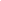 OBJECTIVE: INFORMATION TECHNOLOGY RESOURCEHANDS-ON LEADERSHIP EXPERIENCE DELIVERING AGILE WEB, DESKTOP, MOBILE, AND CLOUD APPLICATIONSSeasoned developer with proven hands-on experience in the entire software development lifecycle, from business requirements, budget planning and staffing, wireframe design, and initial prototyping to software release and production support. Demonstrated success in planning and delivering complex applications for the Finance, Oil, and Gas, Transportation, Hedge Funds, Investment Banking, Telecom, and Semiconductor industries. Polished professional with excellent communication skills, always an integral and friendly team player, authorized for work in the US.AREAS OF EXPERTISE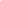 .NET Framework, C#.NET Core, jQueryJavaScript, TypescriptCSS, HTML 5, SASS, NodeJSTelerik, Infragistics, DevExpressASP.NET MVC, Web APIXamarinJava and Android StudioXML, JSON, WCFKdb, QSQL Server, No SQL DatabasesWPF, WinForms, VBAngular, ReactPower BI, SSRS, Crystal ReportsVBA, Python, PowerShellMS Office Add-ins, VSTOAzure SAAS, PAASOSI PI, Machine LearningPROFESSIONAL SUMMARY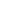 HalliburtonNovember 2021 to May 2022Baroid Cloud DeveloperSenior developer responsible for the augmentation and enhancement of thick client and Api services focused on maximizing efficiencies in drilling and excavating petroleum world wide.Key ContributionsDeveloped an API service to report, search and analyze 15 years of drilling data across 5 systems. Heavy use of JSON, ASP.net, SQL server running on Azure.Created interactive surface maps including rock formations and terrain details using Bing, Google Maps and ArcGIS. Augmented the Baroid web portal, by upgrading code to take advantage of asynchronous programming. Heavy use of .Net, the Web API and MongoDB, geology attributes a location details using ArcGIS.Delivered and maintained a predictive drilling application to provide the business with efficient fluid delivery, drill string features and virtual results to accurately and economically bid for excavation projects. Heavy use of MS DevOps, CI pipelines, SQL Server, WinForms and C#.Operated remotely, part of a global team, following the sun and coordinated efforts across multiple timezones.American Bureau of Shipping							June 2019 to November 2021Senior Cloud DeveloperDeveloping web and mobile applications that monitor and track real time vessel routes, predicting structural and equipment anomalies. Cloud governance lead, for both Government and Commercial Azure Clouds, configuring virtual machines, deploying web apps, network access points, thwarting intrusion detection while simultaneously controlling costs. Operating in startup atmosphere, requiring minimal supervision while completing tight and changing deadlines.Key ContributionsDeveloped an ASP.Net MVC SAAS portal, complete with SSO Authentication, a plugin module framework, email capability, user self-service, SQL Server, and Pi Web API backends, with customizable application features.Delivered an IOT solution for anomaly detection and predictive maintenance, ingesting data from ship sensors from Kirby, Chevron, the US Navy and Canadian Navy in Azure, with FTP, Json, XML, ETL transforms written in C#.Heavy use of MS DevOps, CI pipelines, TFS, SQL Server, CSS, and JavaScript, Xamarin, XAML and Android Studio, ArcGisPorted a Thickness Measuring Angular JS app to a Xamarin Mobile app using C#, XAML and a Web API in Azure.Interacting with Data Scientists, Engineers, QA, and Business Stakeholders in an Agile setting, refining backlogs, predicting project risks, providing recommendations developing quick learning, establishing code reviews, researching new application prototypes, and interviewing technical candidates. Created interactive maps for vessel locations using ESRI tools including ArcGIS and Google Maps.ExxonMobil									2019 Upstream Oil and Gas DeveloperSaved millions by converting legacy software platforms to track and manage software installs globally. Upgraded Net C# WPF applications from Silverlight to a distributed SAAS in Azure with serverless functions. Troubleshot global production outages using C#, using Postman, Wire Shark. Developed solutions in Agile sprints with SCRUM and backlog planning, daily standups and rigid SLDC practices. Translated WPF and Silverlight to AngularJS and HTML. Created Docker Containers in OpenShift to serve Azure Pipelines as a build agent. Established CI pipelines in Azure DevOps, used Oracle and SQL Server with Visual Studio.Angelo Gordon									2017 to 2019Fixed Income Software DeveloperPart of the Whole Loans Trading Desk, developing an MBS portfolio trading application. Managed daily ETL feeds from Mortgage Servicers and Market Data Providers. Well versed in MBS pricing, portfolio risk, including Foreclosures, REO, Loss Mitigation and Bankruptcies. Created dashboards, grids, search functionality complex workflows to manage a multibillion-dollar portfolio of distressed debt instruments. Operated in a fast paced, time sensitive environment.Key ContributionsHands on in WPF and C# .Net, SQL Server stored procedures and triggers, Web API and Asp.Net MVC.Developed C# service layers to manage roles, schedule tasks, search loan data loan data using C# and DevExpress. Wrote tools for FTP and ETL feeds using Python to ingest millions of records of mortgage data.Daily enhancement of all applications for high value traders from requirements planning to production release. Morgan Stanley									2012 to 2017Structured Products Software DeveloperPart of the Structured Products Group (SPG), developing Fixed Income Trading Platforms, in a fast paced, large, global team environment. Lead the Whole Loans Trading Desk development team operating on Sub Prime debt instruments. Developed time sensitive solutions to capitalize on market opportunities. Well versed in fixed income and equity instruments, multithreading solutions, distributed application architecture and data visualizations.Key ContributionsDeveloped .Net C# real time pricing services using Bloomberg. Designed a CMO Risk web application, for CMO Fixed and Spec Pool instruments. Enhanced an MBS Risk Calculator in C#. Developed a C# service layers to manage roles, schedule tasks, search loan data using C# and DevExpress. Created PNL and Reconcile solutions for traders to see the individual positions, export Excel and PDF reports, email PNL for SEC Compliance, eliminating the time delay of back office reconciliation.Created an AngularJS Whole Loans Web Portal with Kdb, using JavaScript and Q running on Unix globally.Lead developer for LITES, an Angular app to manage loan pools, using Kdb and Sybase, front used Slick Grid.Developed a whole loans rate sheet management system, RSM, using C#, WCF and Excel Add-ins.Implemented LEVELS, an application SDK from Standard and Poor’s to rate individual loans using C++. Credit Suisse									2011 to 2012Fixed Income Software DeveloperPart of the Single Dealer Platform initiative, CSPLUS, with the goal of allowing the banks’ clients to trade multiple products through one web portal, leveraging Credit Suisse's electronic trading businesses across different markets. Key ContributionsUtilized Lucene for search algorithms, XAML resources for styling, heavy architecture design and planning for a global team of Management Consultants presenting high level Executive Summaries using dashboards and charts.Created a web application using MEF, PRISM, HTML 5 canvas, protobuff, Telerik and MVC for traders to trade Treasuries. Utilized Reactive Extensions with MVVM and Silverlight.McKinsey & Company								2010 to 2011Senior Software DeveloperPart of a startup inside McKinsey called the Proprietary Knowledge Organization using .Net, MVVM, WCF and SQL server to augment fortune 500 business intelligence dashboards.Key ContributionsUtilized Lucene for search algorithms, XAML resources for styling, heavy architecture design and planning for a global team of Management Consultants presenting high level Executive Summaries using dashboards and charts.Goldman Sachs									2009 to 2010GIR DeveloperPart of the Global Technology Investment Research Division migrating Microsoft Office authoring tools to use WPF. Heavy use of MS Office Add-ins, customizing the Ribbon, Word Styles and creating authoring macros.Coatue Hedge Fund								2006 to 2009Systems DesignerReporting to the CTO, responsible for entire technology stack. real time trading platform for hedge fund traders and analysts using Atlas, the AJAX Toolkit, ASP.net and SQL Server. Key ContributionsWorked to grow team from 2 members to 9, supporting asset growth from 0.5 to 2 billion AUM. Assisted in increasing the firm’s national footprint, handling technology staff augmentation in a new state.Credit Suisse									2001 to 2006Workflow DeveloperWrote the Equity Research Workflow globally by customizing the MS Outlook platform in MS Exchange, with ASP and a Sybase backend. Key ContributionsHandled versioning of documents through a workflow system including Legal and Compliance, the Desktop Publishing team, Senior Analysts and Sell Side Research.Traveled to Hong Kong and London for implementation and release. Handled SEC rule changes and Congress initiatives including Sarbanes–Oxley Act.Consultant for over 5 years, achieving multiple contract extensions at the request of senior management.COMMUNITY PARTICIPATION AND MOBILE APPLICATIONS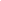 Published Mobile AppsRecycleNJ – Xamarin Android and iPhone free app of New Jersey’s largest database of recycling information.AutoBooth –Java with Android Studio paid and free app using device capabilities including cameras and printing.  Open Source ContributionsMVC4 Visual Studio Template - Free Visual Studio template for MVC and Entity Framework with over 1000 downloads.Betterment Fintech Hackathon - Third place winner for a mobile stock picking game, Stock Chops, using open source APIs from Stock Twits and Xignite for market data, created in 2 days with ASP.Net, Angular JS, and Facebook Parse.EDUCATION AND CERTIFICATIONS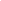 Master’s Degree in Computer Science							CUNY Graduate Center, 2005Bachelor of Science in Electrical Engineering						DeVry Institute, 1995MSCE, Microsoft Certified Systems EngineerMCP + Internet, Microsoft Certified Provider				CCNA, Cisco Certified Networking Associate